Subject: Protect the Health of You and Your Loved Ones - Sign Up For Benefits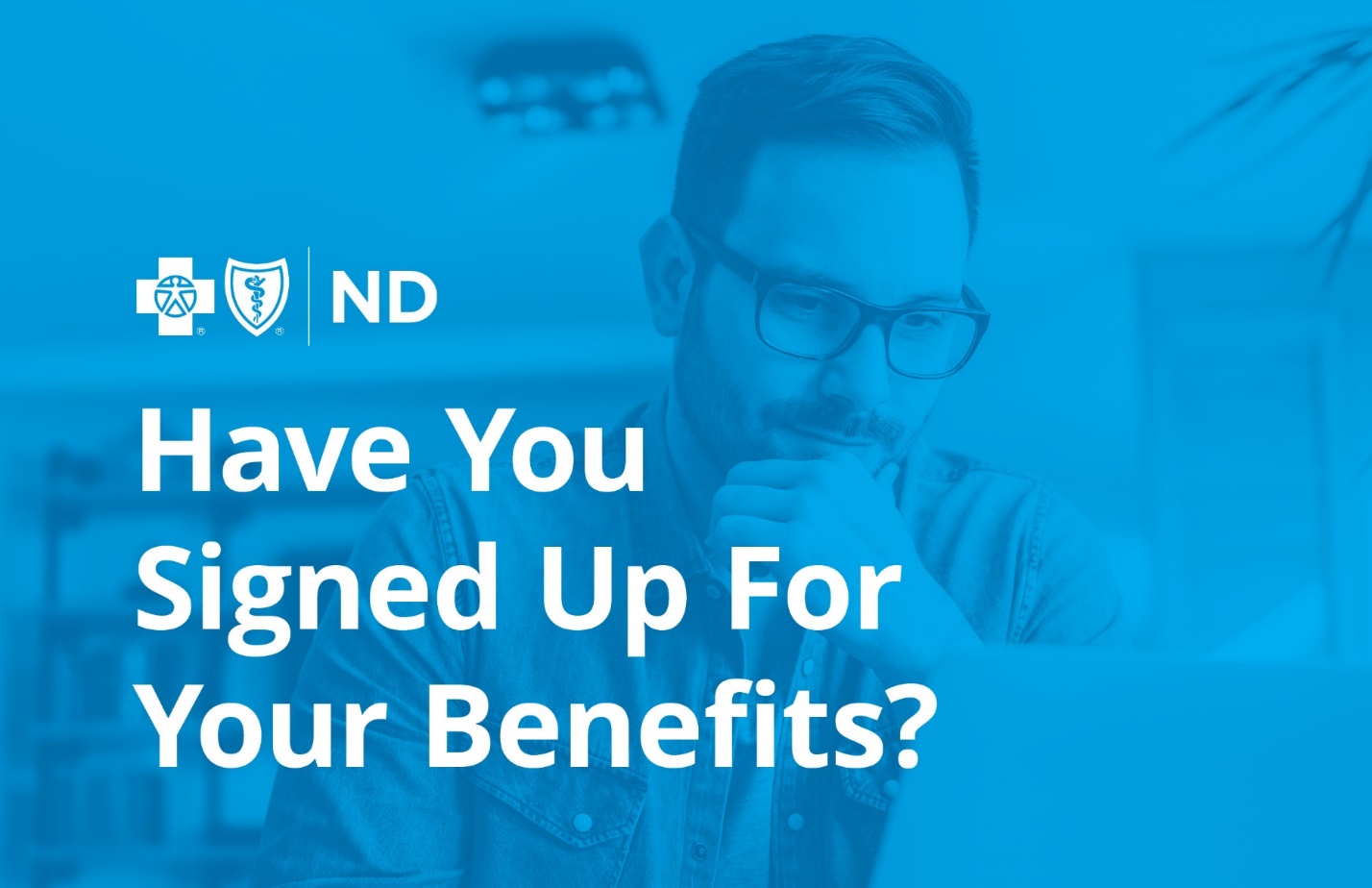 Open Enrollment is here!It's time to sign up for your benefits, including your employer-sponsored health insurance from Blue Cross Blue Shield of North Dakota (BCBSND).Review your options, choose your benefitsProtect the health of you and your loved ones by choosing a plan and making the most of your benefits. Unless you have a qualifying event in your life, Open Enrollment is your once-a-year opportunity to sign up for health insurance.A message from your employer[In this space, you can promote open enrollment dates, meetings, and other details related to your open enrollment process.]Have Questions?Please email [name of internal benefits manager] at [email/phone] if you have any questions.Blue Cross Blue Shield of North Dakota is an independent licensee of the Blue Cross Blue Shield Association